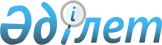 О внесении изменений и дополнений в постановление акимата Акмолинской области от 17 апреля 2008 года № А-3/134 "Об утверждении перечня объектов коммунальной собственности, подлежащих приватизации"
					
			Утративший силу
			
			
		
					Постановление акимата Акмолинской области от 14 февраля 2011 года № А-1/42. Зарегистрировано Департаментом юстиции Акмолинской области 4 марта 2011 года № 3383. Утратило силу - постановлением акимата Акмолинской области от 6 апреля 2011 года № А-3/112

      Сноска. Утратило силу - постановлением акимата Акмолинской области от 06.04.2011 № А-3/112.

      В соответствии с Законами Республики Казахстан от 23 декабря 1995 года «О приватизации», от 23 января 2001 года «О местном государственном управлении и самоуправлении в Республике Казахстан» акимат Акмолинской области ПОСТАНОВЛЯЕТ:



      1. Внести в постановление акимата Акмолинской области «Об утверждении перечня объектов коммунальной собственности, подлежащих приватизации» от 17 апреля 2008 года № А-3/134 (зарегистрировано в Реестре государственной регистрации нормативных правовых актов № 3250, опубликовано 20 мая 2008 года в газете «Арка Ажары» и 20 мая 2008 года в газете «Акмолинская правда») следующие изменения и дополнения:

      в перечне объектов коммунальной собственности, подлежащих приватизации, утвержденном вышеуказанным постановлением:

      строки, порядковые номера 1, 4-18, 21, 24, 25, 29-33, 35, 41, 42, 47, 48, 54, 55, 57, 59, 61, 62, 65-70, 72-76, 79-84, 86, 91-102, 104, 105, 107-109, 112-116, 118-130, 132-136, 150, 157, 159, 160, исключить;

      строки, под порядковыми номерами 43, 44, перед словом «Здание» дополнить словом «Бывшее»;

      дополнить строками, порядковые номера 167-200, следующего содержания:

      2. Настоящее постановление вступает в силу со дня государственной регистрации в Департаменте юстиции Акмолинской области и вводится в действие со дня официального опубликования.      Аким Акмолинской области                   С.Дьяченко
					© 2012. РГП на ПХВ «Институт законодательства и правовой информации Республики Казахстан» Министерства юстиции Республики Казахстан
				167Автомашина Toyota Land Gruiser, 1997 года выпуска, государственный номер С 020 ААЕсильский район, г. Есиль, ул. Ленина,6ГУ «Аппарат акима Есильского района»168Автомашина Nissan Maxima, 1998 года выпуска, государственный номер С 776 ААЕсильский район, г. Есиль, ул. Ленина,6ГУ «Аппарат акима Есильского района»169Автомашина Mercedes Benz Е 220, 1995 года выпуска, государственный номер С 886 ААЕсильский район, г. Есиль, ул.Конаева,6ГУ «Аппарат Есильского районного маслихата»170Автомашина ГАЗ 322132, 1999 года выпуска, государственный номер С 147 КРг. Кокшетау,

ул. Капцевича, 220ГУ «Департамент внутренних дел Акмолинской области МВД РК»171Автомашина Volkswagen Passat, 1997 года выпуска, государственный номер С 513 КРг. Кокшетау,

ул. Капцевича, 220ГУ «Департамент внутренних дел Акмолинской области МВД РК»172Автомашина Toyota Gb, 1993 года выпуска, государственный номер С 391 КРАккольский район, г. Акколь,

ул. Октябрьская, 2ГУ «Департамент внутренних дел Акмолинской области МВД РК»173Автомашина ВАЗ 21213, 1998 года выпуска, государственный номер С 423 КРАккольский район, г. Акколь,

ул. Октябрьская, 2ГУ «Департамент внутренних дел Акмолинской области МВД РК»174Автомашина УАЗ 390902, 2003 года выпуска, государственный номер С 300 КРЖаксынский район, с. Жаксы,

ул. Туктубаева, 39ГУ «Департамент внутренних дел Акмолинской области МВД РК»175Автомашина УАЗ 220602, 2002 года выпуска, государственный номер С 301 КРЖаксынский район, с. Жаксы,

ул. Туктубаева, 39ГУ «Департамент внутренних дел Акмолинской области МВД РК»176Автомашина ГАЗ 3102-311, 2003 года выпуска, государственный номер С 554 КРЖаксынский район, с. Жаксы,

ул. Туктубаева, 39ГУ «Департамент внутренних дел Акмолинской области МВД РК»177Автомашина ВАЗ 21213, 2001 года выпуска, государственный номер С 297 КРЖаксынский район, с. Жаксы,ул. Туктубаева, 39ГУ «Департамент внутренних дел Акмолинской области МВД РК»178Автомашина ВАЗ 21061, 2000 года выпуска, государственный номер С 330 КРЕгиндыкольский район,

с. Егиндыколь,

ул. Мира, 2ГУ «Департамент внутренних дел Акмолинской области МВД РК»179Автомашина ВАЗ 21213, 2002 года выпуска, государственный номер С 439 КРКоргалжинский район, с.Коргалжын,

ул. Болганбаева, 16ГУ «Департамент внутренних дел Акмолинской области МВД РК»180Автомашина УАЗ 396292, 2002 года выпуска, государственный номер С 438 КРКоргалжинский район, с.Коргалжын,

ул. Болганбаева, 16ГУ «Департамент внутренних дел Акмолинской области МВД РК»181Автомашина ВАЗ 21061, 2000 года выпуска, государственный номер С 404 КРЖаркаинский район,

г. Державинск,

ул. Захарова, 33ГУ «Департамент внутренних дел Акмолинской области МВД РК»182Автомашина ГАЗ 3110, 2000 года выпуска, государственный номер С 120 КРБуландинский район, г. Макинск,

ул. Сейфуллина, 135ГУ «Департамент внутренних дел Акмолинской области МВД РК»183Автомашина УАЗ 315142-017, 2003 года выпуска, государственный номер С 367 КРЕнбекшильдерский район, г. Степняк,

ул. Ленина, 78ГУ «Департамент внутренних дел Акмолинской области МВД РК»184Автомашина УАЗ 315142-017, 2003 года выпуска, государственный номер С 369 КРЕнбекшильдерский район, г. Степняк,

ул. Ленина, 78ГУ «Департамент внутренних дел Акмолинской области МВД РК»185Автомашина ГАЗ 3110-411, 2002 года выпуска, государственный номер С 119 КРЕрейментауский район,

г. Ерейментау,

ул. Кунанбаева, 103ГУ «Департамент внутренних дел Акмолинской области МВД РК»186Автомашина ГАЗ 2705, 2004 года выпуска, государственный номер С 209 КРЦелиноградский район, а. АкмолГУ «Управление внутренних дел города Кокшетау ДВД Акмолинской области МВД РК»187Автомашина ВАЗ 21060, 2004 года выпуска, государственный номер С 450 КРЦелиноградский район, а. АкмолГУ «Департамент внутренних дел Акмолинской области МВД РК»188Автомашина УАЗ 315142-017, 2003 года выпуска, государственный номер С 446 КРЦелиноградский район, а. АкмолГУ «Департамент внутренних дел Акмолинской области МВД РК»189Автомашина УАЗ 31514-017, 2001 года выпуска, государственный номер С 443 КРЦелиноградский район, а. АкмолГУ «Департамент внутренних дел Акмолинской области МВД РК»190Автомашина ВАЗ 21099, 2002 года выпуска, государственный номер С 122 КРЦелиноградский район, а. АкмолГУ «Департамент внутренних дел Акмолинской области МВД РК»191Автомашина ВАЗ 2106, 2002 года выпуска, государственный номер С 131 КРЦелиноградский район, а. АкмолГУ «Департамент внутренних дел Акмолинской области МВД РК»192Автомашина ВАЗ 21061, 2000 года выпуска, государственный номер С 440 КРЦелиноградский район, а. АкмолГУ «Департамент внутренних дел Акмолинской области МВД РК»193Автомашина ВАЗ 21213, 2002 года выпуска, государственный номер С 449 КРЦелиноградский район, а. АкмолГУ «Департамент внутренних дел Акмолинской области МВД РК»194Автомашина Volkswagen Passat, 1999 года выпуска, государственный номер С 363 КРг. Кокшетау,

ул. Капцевича, 220ГУ «Департамент внутренних дел Акмолинской области МВД РК»195Автомашина Toyota Land Gruiser, 2000 года выпуска, государственный номер С 618 КР г. Кокшетау,

ул. Капцевича, 220ГУ «Департамент внутренних дел Акмолинской области МВД РК»196Автомашина ВАЗ 21113, 2002 года выпуска, государственный номер С 272 ВSг.Кокшетау, ул. Сейфуллина, 33ГУ «Управление здравоохранения Акмолинской области»197Автомашина ВАЗ 21061, 1998 года выпуска, государственный номер С 409 АSг.Кокшетау, ул. Глинина, 54ГККП «Кокшетауский медицинский колледж» при управлении здравоохранения Акмолинской области198Бывшее здание Каражарской школыАтбасарский район, с.КаражарГУ «Отдел образования Атбасарского района»199Бывшее здание котельной Каражарской школыАтбасарский район, с.КаражарГУ «Отдел образования Атбасарского района»200Автомашина Jeep Sportage, 1997 года выпуска, государственный номер С 051 ААг. Кокшетау, ул. Елемесова, 46 АГККП «Хозяйственное управление при акимате Акмолинской области»